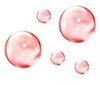 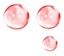 Allah taala hilft denn Gläubigen, egal wie viel sie planen am Ende siegen die Gläubigen, so entkam unser Prophet (sallallahu alaihi wa salam) mit Allah taalas Erlaubnis. Allah taala machte den Propheten (sallallahu alaihi wa salam) unsichtbar. 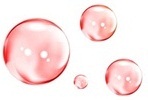 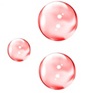 